Аппликация «Скворечник».Цель: учить детей изображать в аппликации предметы, состоящие из нескольких частей; определять форму частей (прямоугольная, круглая, треугольная); уточнить знание цветов, развивать цветовое восприятие.Материалы: иллюстрация скворечника, картон, цветная бумага, кисти, клей, салфетки.Ход занятия:Рассматриваем изображение скворечника и называем части из которых он состоит, обращая внимание, что части похожи на геометрические фигуры. (скворечник- прямоугольник, крыша- треугольник, а окошко- круг). Называем цвета, которые будем использовать для аппликации. Напомнить, что излишки клея мы вытираем салфеткой.Приступаем к сборке скворечника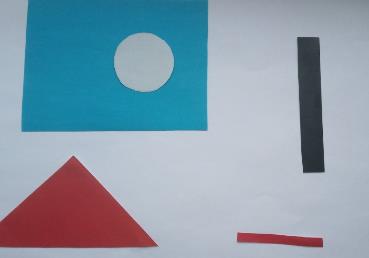 Сначала клеим крышу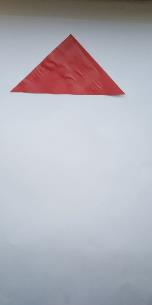 Затем сам скворечник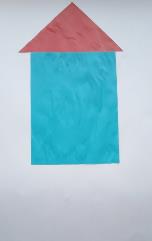 Окошко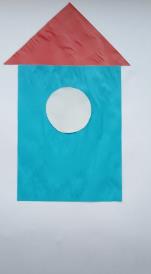 Далее крепеж 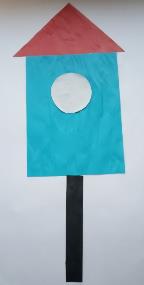 И последний шаг- это жердочка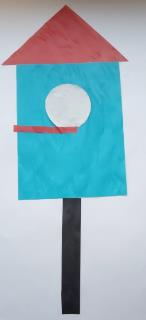 Готово! Молодцы ребята!Пальчиковая гимнастика.Из скворечника торчат (пальцы рук соединить над головой)Клювы маленьких скворчат,Клювик раз, клювик два (пальцы каждой руки поочередно соединить в «клювик»)Лапка, лапка, голова (каждой кистью показать лапку, затем сделать «замок»)       Кук и спрятались (ударить по коленке и пальцы рук соединить над головой).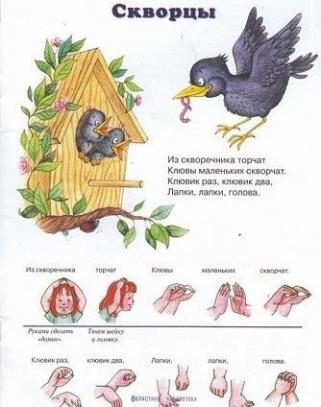 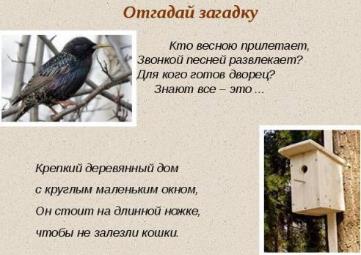 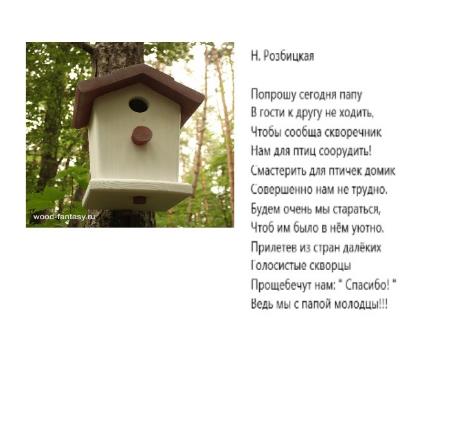 Выполненная работа: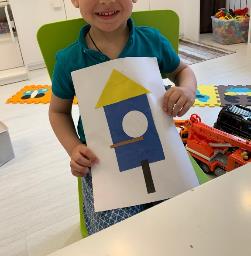 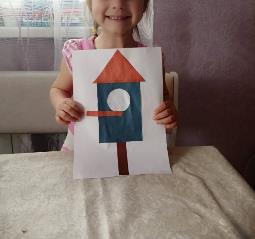 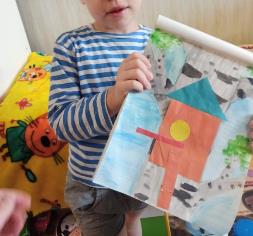 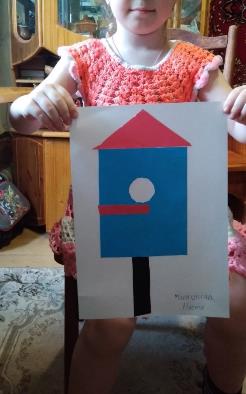 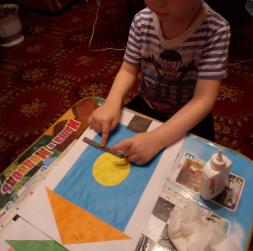 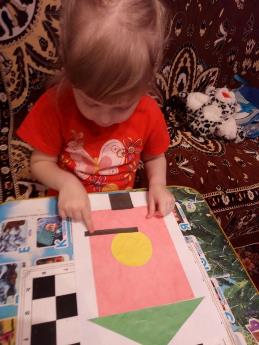 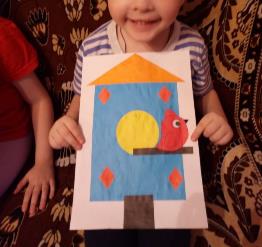 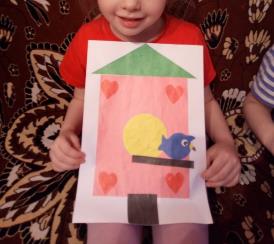 